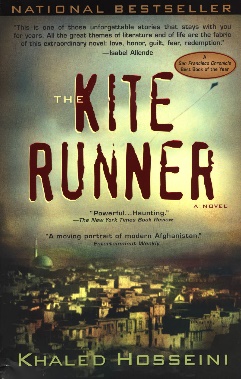 Mr. Eynon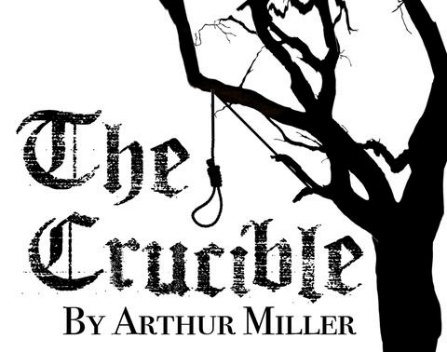 English11Course SyllabusCourse DescriptionEnglish:English 11 will focus on a plethora of great works of literature that will relate to many important and impactful issues that have shaped our world. The novels chosen for this course will force us to think from other perspectives and glimpse through lenses of individuals from various backgrounds.  In addition to reading a wide variety of novels, this course will also have a yearlong theme of “The American Dream” and the effects of power and oppression, and how progressive thinking will only improve the world in which we live. My goal for this course is simple: to shape you in to becoming better citizens of the world. This course will force us all to think about the many unjustified intolerances and oppression around the World and inspire us to make a change.  Lastly, English 11 will improve your reading analysis and writing skills through many essays, projects, and classroom discussions. Essential Skills: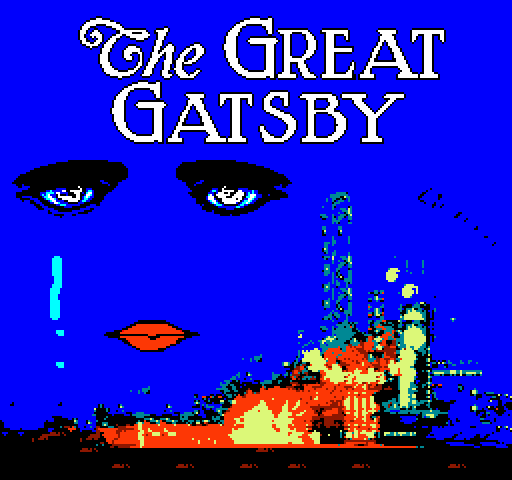 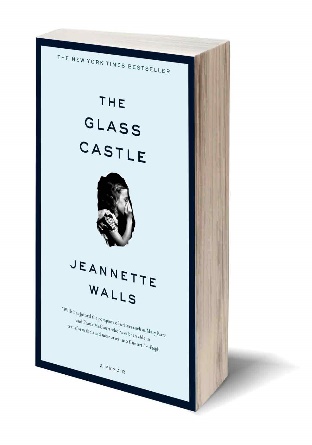 Grading PolicyEach student is responsible to meet all course requirements, including class participation, homework, quizzes, tests, teamwork, and projects.  Several methods of assessment will be used during all semesters.  Students’ projects will be graded on both an individual and group basis when applicable.  Makeup Work PoliciesIf a student is absent…It is his or her responsibility to find out what they missed and what they need to do in order to stay on track in class. He or she also has the ability to access my website to download assignments and notes missed.He or she has the amount of time they were absent to make up the work.  For example, if a student is absent one day, he or she has one day to make up the work. If a student is absent on the day of a quiz or an exam…He or she will be expected to make it up the following day, NO EXCEPTIONS.  He or she is able to make up assessments once, but it must be during tutoring hours in the morning or in the afternoon, not during class time.   Note: Students will always know at least a week in advance, if not more, the definite date of an assessment.  Classroom ExpectationsBe Respectful to everyone in the class. This is our classroom and we need to create a safe environment for everyone. You have to give respect to get respect.Be on time for class.Be prepared for class.  Have all necessary materials for class when you walk through the door.  All assignments are due at the beginning of class in the Drop Box.  They will be lowered one grade for each day late. No exceptions or excuses!  Be responsible!  Take on the role of keeping yourself in check; complete your homework and assignments on time, perform your role in groups to your full potential, and take responsibility for your actions.Treat others and property with respect.  Be open to all views and opinions.  Be an active listener!Attitude is contagious! Check your negativity at the door!  Come to class with a positive attitude, ready to learn.Get involved! Be an active participant in class.  It is expected that you approach the class with maturity, curiosity and the desire to question and explore.  ABSOLUTELY NO cell phones or electronic devices are to be used during class time.  They are to be shut off and put away, out of sight.  CHEATING AND PLAGIARISM WILL NOT BE TOLERATED! Be yourself!  Be proud of the work that you can produce and strive to better yourself as both a student and an individual in our school community!Bring Your Own Booyah!!!Everyday Information